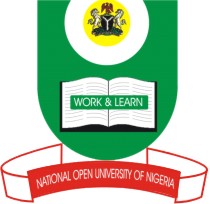 NATIONAL OPEN UNIVERSITY OF NIGERIAUniversity Village, 91 Cadastral Zone, Nnamdi Azikwe Expressway, Jabi, AbujaFACULTY OF SCIENCESAPRIL, 2019 EXAMINATIONSCOURSE CODE: CIT309COURSE TITLE: Computer ArchitectureCREDIT: 3 UnitsTIME ALLOWED: 2½ HoursINSTRUCTION: Answer Question 1 and any other FOUR (4) Questions1a) Distinguish between computer organization and computer architecture. (2 marks)b) The fetch and execute instruction falls into four categories. Describe them.  (6 marks)c) Generate a Truth Table for the following algebraic function F = ABC. (4 marks)d) State the four categories of micro-operations (4 marks)e) List the functional elements of the processor ? (2 marks)f)  What is a gate?	(4 marks)2a) Briefly explain classes of interrupts available (6 marks)b) Briefly explain the following concepts: 		i)	Delayed load 	(3 marks)		ii) 	Loop unrolling (3 marks)3a)  State and explain the three  performance parameters of the memory. (7½ marks)b) Briefly explain the following terms:-		ii) 	Process switch (2 marks)		iii) 	Delayed branch (2½ marks)4a) Enumerate four ways by which Vector facility is integrated into the System J370   Architecture.	(4 marks)b) State any two of  the benefits provided by the level of integration of vector facility of the J370 architecture. (2 marks)c) Enumerate two potential advantages of an SMP over a uniprocessor? (3 marks)d) Enumerate the two ways by which a disk cache can improve performance  (3 marks)5a) What is the relationship between instructions and micro operations? (3 marks)b) Enumerate the three key concepts on which the Von Newmann architecture is based (3 marks)c) Briefly explain the four important instruction set design issues?  (6 marks)6a) List and briefly explain the four principal approaches to multi-threading.	(8 marks)b) State the sequence of operations of the control unit in one clock pulse. (4 marks)